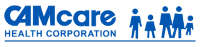 CONSENT FOR TREATMENTI, _________________________________, do hereby give CAMcare Health Corporation and its providers’ permission to examine and treat me.I hereby authorize CAMcare Health Corporation to obtain medication history related to the above patients from any community pharmacies and/or pharmacy benefit managers for the purpose of continued treatment.___________________________________		   ____________________________Signature of patient/parent or legal guardian		                        Date	___________________________________Signature of witnessDOB: _______________________________________Phone Number: _____________________________Address: ___________________________________                  ___________________________________                  ___________________________________